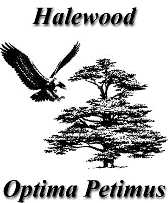 Payments over £500 – 2022-2023Quarter 3: 1st October – 31st December 2022Quarter 3: 1st October – 31st December 2022Quarter 3: 1st October – 31st December 2022Quarter 3: 1st October – 31st December 2022Quarter 3: 1st October – 31st December 2022Quarter 3: 1st October – 31st December 2022Quarter 3: 1st October – 31st December 2022Approval DateVoucher No.Voucher No.SupplierDescriptionDate Cleared Bank AccountGross03/10/2022470470Global Maintenance LTDDe-Compaction process on Pitches03/10/20221,080.0006/10/2022478478Harbour Project ManagementProject Management Sept 2206/10/20223,984.3012/10/2022488488Derek Gough AssociatesProfessional Quantity Surveying Services Sept 22 1512512/10/20222,220.0012/10/2022489489Harrison and String FellowArchitectural Services RIBA 3-612/10/202212,600.0012/10/2022492492Wigan BeerBeer Order Hollies Hall12/10/20221,260.8613/10/2022495495Stephen VaughanHAF - Foot Ball Activities13/10/2022975.0017/10/2022499499Corona EnergyElectricity - Arncliffe Sept 2217/10/20223,218.2817/10/2022502502Water PlusWater - No invoice17/10/2022886.8918/10/2022503503Kenneth AllenCommunity Grant - Painting Group18/10/2022500.0025/10/2022520520Kelly Leggat LimitedEPC - Certificate25/10/2022744.0025/10/2022521521KMBCStreet Lighting - Arncliffe Centre25/10/202218,273.3426/10/2022539539Wigan BeerBar Stock24/10/20222,169.4904/11/2022563563Derek Gough Associates15218 Surveying Services03/11/20222,130.0004/11/2022564564Harbour Project ManagementOct 22 Inv 57 - Project management04/11/20223,153.6004/11/2022565565Elliott BondEBC00907/03/1156INV - Structural Engineering Stage 304/11/20223,600.0004/11/2022566566One KnowsleyReturned unspent HAF Funds04/11/20222,804.8004/11/2022567567Harrison and StringfellowINV 1684 – Additional Architect services04/11/20224,614.0011/11/2022592592WaterplusSept-Oct - Hollies Hall11/11/20221,192.6115/11/2022595595Placed EducationArncliffe Engagement15/11/202210,885.0016/11/2022602602KMBCSecurity SLA for Hollies/Arncliffe16/11/20224,836.2016/11/2022604604KMBCLaptop JF16/11/2022951.6021/11/2022623623Tuesday ClubGrant21/11/2022500.0022/11/2022629629RSK BiocensusBat Survey22/11/20221,620.0023/11/2022640640RainfordsChristmas Lights - Christmas Tree23/11/2022960.0023/11/2022641641Andy Bolton ProductionsChristmas Lights - Stage23/11/20221,510.0025/11/2022645645PKF AGAR 202225/11/20221,560.0028/11/2022648648Corona EnergyArncliffe Electricity28/11/20221,911.7128/11/2022649649Corona EnergyHollies Electricity28/11/2022532.0328/11/2022650650Gerrard Building ServicesPublic Sector decarbonisation Scheme work28/11/20229,870.4029/11/2022654654Black and GoldSoul and Motown Evening 10th Dec - Balance29/11/2022800.0030/11/2022663663Harrison and StringfellowStage 4 Payment - Architect30/11/20229,000.0030/11/2022664664PPL/PRSMusic Licences30/11/2022847.5501/12/2022667667One Latin Culture LtdChristmas Lights - Flash Mob01/12/20221,500.0001/12/2022668668Derek Gough AssociatesQuantity Surveying (15314) Nov 2201/12/20222,190.0001/12/2022670670Harrison and StringfellowRIBA Stage 3 (1693) Nov 2201/12/20224,224.0007/12/2022681681Harbour Project managementNov 22 Invoice 6307/12/20222,930.4007/12/2022684684CCGGround Investigation07/12/20221,944.0007/12/2022686686ASDAHamper Vouchers - St John Vianney GRANT07/12/2022700.0008/12/2022688688Asa MurphyDecember Event08/12/2022500.0014/12/2022699699Wigan BeerBar Order Dec 2213/12/2022823.9014/12/2022700Wigan BeerWigan BeerBar Order Dec 2213/12/20221,501.1015/12/2022708Halewood Youth in the Community CentreHalewood Youth in the Community CentreGrant - Nov 2215/12/2022500.0015/12/2022709Halewood Community SpiritHalewood Community SpiritGrant - Nov 2215/12/2022500.0015/12/2022710Memory LaneMemory LaneGrant- Nov -2215/12/2022500.0015/12/2022711Sean McGimpseySean McGimpseyChristmas Concert - Gluten free Catering15/12/2022480.0016/12/2022720Blachere Illumination UK LtdBlachere Illumination UK LtdChristmas Event - Spark Lights16/12/20221,116.0016/12/2022722One Latin Culture LtdOne Latin Culture LtdChristmas Event - Performances16/12/20223,000.0019/12/2022726Corona EnergyCorona EnergyElectricity - Arncliffe Nov 2219/12/20222,160.2523/12/2022734SSESSEGAS - Nov 22 Hollies23/12/2022585.6630/12/2022739Harbour Project managementHarbour Project managementProject Management Dec 2230/12/2022634.50